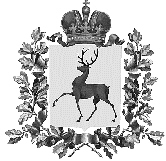 Администрация городского округа Навашинский Нижегородской областиПОСТАНОВЛЕНИЕ 12.12.2022                                                                                                           № 1266Об утверждении Административного регламента«Передача в собственность граждан занимаемых ими жилых помещений жилищного фонда (приватизация жилищного фонда)»В целях приведения нормативно-правовых актов в соответствие с законодательством Российской Федерации, Администрация городского округа Навашинский Нижегородской области п о с т а н о в л я е т:1. Утвердить прилагаемый Административный регламент администрации городского округа Навашинский Нижегородской области по предоставлению муниципальной услуги «Передача в собственность граждан занимаемых ими жилых помещений жилищного фонда (приватизация жилищного фонда)».2. Организационному отделу администрации городского округа Навашинский Нижегородской области обеспечить размещение настоящего постановления на официальном сайте органов местного самоуправления городского округа Навашинский Нижегородской области в информационно-телекоммуникационной сети  «Интернет» и опубликование в  официальном вестнике - приложении к  газете «Приокская правда».3. Настоящее постановление вступает в силу с момента его подписания.4. Контроль за исполнением настоящего постановления возложить на председателя комитета по управлению муниципальным имуществом администрации городского округа Навашинский Нижегородской области С.В.Колпакову.Глава местного самоуправления                                                                             Т.А.БерсеневаУТВЕРЖДЕНпостановлением администрациигородского округа Навашинский от 12.12.2022 № 1266Административный регламент администрации городского округа Навашинский Нижегородской области по предоставлению муниципальной услуги "Передача в собственность граждан занимаемых ими жилых помещений муниципального  жилищного фонда (приватизация жилищного фонда)"I. ОБЩИЕ ПОЛОЖЕНИЯ1.1 Административный регламент администрации городского округа Навашинский Нижегородской области по предоставлению муниципальной услуги "Передача в собственность граждан занимаемых ими жилых помещений муниципального жилищного фонда (приватизация жилищного фонда)" (далее - Регламент) разработан в целях повышения качества исполнения и доступности результатов предоставления муниципальной услуги, создания комфортных условий для участников отношений, возникающих при организации муниципальной услуги, и определяет последовательность действий (административных процедур) при осуществлении полномочий по организации муниципальной услуги, порядок взаимодействия между администрацией городского округа Навашинский Нижегородской области (далее – Администрация) и физическими лицами, юридическими лицами и их уполномоченными представителями при предоставлении муниципальной услуги, а также порядок обжалования действий (бездействия) органа, предоставляющего муниципальную услугу, муниципальных служащих при предоставлении муниципальной услуги.1.2. Перечень жилых помещений, не подлежащих приватизации, определяется федеральным законодательством.1.3. Получателями муниципальной услуги являются граждане Российской Федерации, имеющие право пользования жилыми помещениями муниципального жилищного фонда городского округа Навашинский Нижегородской области на условиях социального найма или их представители, действующие на основании нотариально удостоверенной доверенности (далее - заявители).1.4. Требования к порядку информирования о предоставлении муниципальной услуги.1.4.1. Для получения информации по вопросам предоставления муниципальной услуги и услуг, которые являются необходимыми и обязательными для предоставления муниципальной услуги, сведений о ходе предоставления указанных услуг заинтересованные лица вправе обратиться в Администрацию любым из указанных способов: в устной форме – по телефону к специалисту Администрации; в письменной форме – лично (через уполномоченного представителя) в часы приема либо в электронной форме – по адресу электронной почты Администрации.При личном обращении заинтересованного лица специалист комитета по управлению муниципальным имуществом администрации городского округа Навашинский Нижегородской области (далее – КУМИ администрации) подробно в вежливой  (корректной) форме информирует обратившихся заинтересованных лиц по вопросам, указанным в абзаце первом настоящего подпункта. Время ожидания в очереди для получения информации о процедуре предоставления муниципальной услуги при личном обращении гражданина не должно превышать 15 минут. Время информирования одного гражданина составляет не более 15 минут.При поступлении обращения в письменной форме на бумажном носителе или в электронной форме консультирование осуществляется в виде письменных ответов, содержащих исчерпывающие сведения по существу поставленных вопросов.Ответ на поступившее обращение направляется специалистом КУМИ администрации по  электронному адресу.Письменные обращения заинтересованных лиц по вопросам, указанным в абзаце первом настоящего подпункта, включая обращения, поступившие по электронной почте, регистрируются в течение 1 рабочего дня со дня поступления и рассматриваются специалистом КУМИ администрации с учетом времени подготовки ответа заинтересованному лицу в срок, не превышающий 15 календарных  дней со дня регистрации обращения. При ответах на телефонные звонки  заинтересованных лиц специалисты КУМИ администрации подробно в вежливой (корректной) форме информируют обратившихся по вопросам, указанным в абзаце первом настоящего подпункта.Ответ на телефонный звонок должен начинаться с информации о наименовании Администрации или ее структурного подразделения, в которую позвонило заинтересованное лицо, фамилии, имени и отчестве (последнее – при наличии) и должности специалиста КУМИ администрации принявшего телефонный звонок. При невозможности специалиста КУМИ администрации, принявшего телефонный звонок, самостоятельно ответить на поставленные вопросы, телефонный звонок должен быть переадресован (переведен) на другого специалиста или же обратившемуся лицу должен быть сообщен телефонный номер, по которому можно получить необходимую информацию. Время информирования одного заинтересованного лица  по телефону составляет не более 10 минут. Специалист КУМИ администрации не вправе осуществлять информирование по вопросам, не указанным в абзаце первом настоящего подпункта.При обращении заявителя в Государственное бюджетное учреждение Нижегородской области «Уполномоченный многофункциональный центр предоставления государственных и муниципальных услуг на территории Нижегородской области» (далее – МФЦ) при предоставлении услуги КУМИ администрации взаимодействует с МФЦ.МФЦ осуществляет:- прием заявлений (запросов) и иных документов, необходимых для предоставления услуги;- представление интересов заявителей при взаимодействии с КУМИ администрации;- представление интересов КУМИ администрации при взаимодействии с заявителями;- информирование заявителей о порядке предоставления услуги в МФЦ, о ходе исполнения услуги, а также по иным вопросам, связанным с предоставлением услуги;- выдачу заявителю документов по результатам предоставления услуги;- иные функции, установленные действующим законодательством.Информирование по вопросам, указанным в абзаце первом настоящего подпункта, осуществляется также в форме письменного информирования путем размещения информации в печатной форме на информационных стендах Администрации, публикации информационных материалов о предоставлении муниципальной услуги на официальном сайте Администрации в информационно-телекоммуникационной сети «Интернет» по адресу: http://navashino.omsu-nnov.ru (далее – официальный адрес администрации), а также в государственной информационной системе Нижегородской области «Единый интернет-портал государственных и муниципальных услуг (функций) Нижегородской области», федеральной государственной информационной системе «Единый портал государственных и муниципальных услуг (функций)».Информация, указанная в настоящем пункте, предоставляется бесплатно.1.4.2. Справочная информация о месте нахождения и графике работы Администрации, адресе официального сайта Администрации, электронной почте и (форме) обратной связи в информационно-телекоммуникационной сети «Интернет», а также обобщенная информация по вопросам  предоставления  муниципальной услуги со ссылками на нормативные правовые акты Российской Федерации и Нижегородской области размещается на официальном сайте администрации http://navashino.omsu-nnov.ru, на сайте государственной информационной системы Нижегородской области «Единый Интернет-портал государственных и муниципальных услуг (функций) Нижегородской области» www.gu.nnov.ru (далее – Единый Интернет-портал государственных и муниципальных услуг (функций) Нижегородской области), в федеральной государственной информационной системе «Единый портал государственных и муниципальных услуг (функций)» www.gosuslugi.ru (далее – Единый портал государственных и муниципальных услуг (функций), в федеральной государственной информационной системе «Федеральный реестр государственных и муниципальных услуг (функций)» (далее – федеральный реестр), а также печатной форме на информационных стендах, расположенных в местах предоставления муниципальной услуги.  Администрация в установленном порядке обеспечивает размещение и актуализацию справочной информации на официальном сайте Администрации и в соответствующих разделах федерального реестра.   1.4.3. На стенде Администрации, на сайте Администрации размещается следующая информация:- извлечения из законодательных и иных нормативных правовых актов, содержащих нормы, регулирующие деятельность по предоставлению муниципальной услуги;- извлечения из текста настоящего Регламента (полная версия размещается на сайте Администрации в информационно-телекоммуникационной сети Интернет http://navashino.omsu-nnov.ru;- перечень нормативных правовых актов, регулирующих предоставление муниципальной услуги, с указанием их реквизитов и источников официального опубликования;- место расположения, режим работы, номера телефонов Администрации, адрес электронной почты Администрации;- место размещения, часы приема;- форма заявления на предоставление муниципальной услуги, а также предъявляемые к ней требования;- перечень документов, необходимых для получения муниципальной услуги;- последовательность административных процедур при предоставлении муниципальной услуги;- основания отказа в приеме документов, основания для отказа в предоставлении  муниципальной услуги;- порядок обжалования решений, действий или бездействия должностных лиц, предоставляющих муниципальную услугу;иная информация, обязательное предоставление которой предусмотрено законодательством Российской Федерации.При изменении информации о предоставлении муниципальной услуги осуществляется ее периодическое обновление.1.4.4. На Едином портале государственных и муниципальных услуг (функций), Едином Интернет-портале государственных и муниципальных услуг (функций) Нижегородской области  размещается следующая информация:- исчерпывающий перечень документов, необходимых для предоставления муниципальной услуги, требования к оформлению указанных документов, а также перечень документов, которые заявитель вправе предоставить по собственной инициативе;- срок предоставления муниципальной услуги;- результаты предоставления муниципальной услуги, порядок предоставления документа, являющегося результатом предоставления муниципальной услуги;- исчерпывающий перечень оснований для приостановления или отказа в предоставлении муниципальной услуги, в том числе основания для отказа в приеме документов;- о праве заявителя на досудебное (внесудебное) обжалование действий (бездействия) и решений, принятых (осуществляемых) в ходе предоставления муниципальной услуги;- формы заявлений, используемые при предоставлении муниципальной услуги.1.4.5. Информация на Едином портале государственных и муниципальных услуг (функций), Едином Интернет-портале государственных и муниципальных услуг (функций) Нижегородской области и официальном сайте Администрации о порядке и сроках предоставления муниципальной услуги предоставляется заявителю бесплатно.Доступ к информации о сроках и порядке предоставления муниципальной услуги осуществляется без выполнения заинтересованным лицом  каких-либо требований, в том числе без использования программного обеспечения, установка которого на технические средства заявителя требует заключения лицензионного или иного соглашения с правообладателем программного обеспечения, предусматривающего взимания платы, регистрацию или авторизацию заявителя, или предоставление им персональных данных. II. СТАНДАРТ ПРЕДОСТАВЛЕНИЯ МУНИЦИПАЛЬНОЙ УСЛУГИ2.1. Наименование муниципальной услуги.Передача в собственность граждан занимаемых ими жилых помещений муниципального жилищного фонда (приватизация жилищного фонда).2.2. Наименование органа, предоставляющего муниципальную услугу.2.2.1. Предоставление муниципальной услуги осуществляет администрация городского округа Навашинский Нижегородской области.Непосредственное предоставление муниципальной услуги осуществляет комитет по управлению муниципальным имуществом администрации городского округа Навашинский Нижегородской области.2.2.2. При предоставлении муниципальной услуги Администрация осуществляет взаимодействие с: - Федеральной службой государственной регистрации, кадастра и картографии по Нижегородской области;- министерством имущественных и земельных отношений Нижегородской области;- Территориальным органом Росимущества по Нижегородской области;- Министерством внутренних дел Российской Федерации;- Федеральная налоговая служба.	2.2.3. При предоставлении муниципальной  услуги Администрации запрещается требовать от заявителя осуществления действий, в том числе согласований, необходимых для получения муниципальной услуги и связанных с обращением в иные государственные органы, органы местного самоуправления и организации, за исключением получения услуг и получения документов и информации, предоставляемых в результате предоставления таких услуг, включенных в перечни, указанные в части 1 статьи 9 Федерального закона от 27 июля 2010 г. № 210-ФЗ "Об организации предоставления государственных и муниципальных услуг".2.3.  Заявители обращаются за предоставлением услуги в следующих случаях:2.3.1. Для оформления договора о безвозмездной передаче жилого помещения в собственность граждан.2.3.2. Для получения дубликата  договора о безвозмездной передаче  жилого помещения в собственность граждан.2.4. Результатом  предоставления муниципальной услуги является:2.4.1. Оформление договора о безвозмездной передаче жилого помещения в собственность граждан либо отказ в оформлении договора о безвозмездной передаче жилого помещения в собственность граждан в случае обращения по основанию, указанного в  пункте 2.3.1 настоящего Регламента. Примерная форма договора утверждена постановлением Правительства Нижегородской области от 5 мая 2004 г. № 109 "Об утверждении форм документов, необходимых для осуществления приватизации жилищного фонда и передачи жилых помещений гражданами в государственную или муниципальную собственность в Нижегородской области".2.4.2. Выдача дубликата договора о безвозмездной передаче жилого помещения в собственность граждан или отказ в выдаче дубликата договора о безвозмездной передаче жилого помещения в собственность граждан в случае обращения по основанию, указанному в пункте 2.3.2 настоящего Регламента.2.5.  По результату предоставления услуги заявителю выдаются следующие документы:2.5.1. В случае принятия решения о безвозмездной передаче жилого помещения в собственность граждан:- договор о безвозмездной передаче жилого помещения в собственность гражданина (долевую собственность граждан, совместную собственность), подписанный уполномоченным должностным лицом, заверенный печатью Администрации и заявителем (законным представителем заявителя) (далее – договор о безвозмездной передаче жилого помещения в собственность граждан).  На договоре проставляется дата и номер.2.5.2. В случае принятия решения об отказе в безвозмездную передачу жилого помещения в собственность граждан:- решение об отказе в безвозмездную передачу жилого помещения в собственность граждан, выполненного на бланке Администрации с указанием даты,  регистрационного номера, подписи уполномоченного должностного лица либо подписанного усиленной квалифицированной электронной подписью уполномоченного должностного лица.2.5.3. В случае обращения за выдачей дубликата договора о безвозмездной передаче жилого помещения в собственность граждан:- дубликат договора о безвозмездной передаче жилого помещения в собственность граждан.2.5.4. В случае принятия решении об отказе в выдаче дубликата договора о безвозмездной передаче жилого помещения в собственность граждан:-  уведомление об отказе в выдаче дубликата договора о безвозмездной передаче жилого помещения в собственность граждан, выполненного на бланке Администрации с указанием даты,  регистрационного номера, подписи уполномоченного должностного лица либо подписанного усиленной квалифицированной электронной подписью уполномоченного должностного лица.2.6.  В договор о безвозмездной передаче жилого помещения в собственность граждан включаются несовершеннолетние:имеющие право пользования приватизируемым жилым помещением и проживающие совместно с лицами, которым жилое помещение передается в общую с несовершеннолетними собственность;проживающие отдельно от указанных лиц, но не утратившие право пользования данным жилым помещением. Договор о безвозмездной передаче жилого помещения в собственность граждан составляется в четырех экземплярах, при долевой собственности – дополнительно экземпляр каждому собственнику.Договор о безвозмездной передаче жилого помещения в собственность граждан выдается заявителю в форме документа на бумажном носителе лично в Администрации.   Решение об отказе в передаче безвозмездную передачу жилого помещения в собственность граждан, уведомление об отказе в выдаче дубликата договора о безвозмездной передаче жилого помещения в собственность граждан выдается заявителю в форме документа на бумажном носителе лично в КУМИ администрации, либо в форме электронного документа, подписанного усиленной квалифицированной электронной подписью уполномоченного должностного лица  на электронную почту, в личный кабинет на Едином Интернет-портале государственных и муниципальных услуг (функций) Нижегородской области, Едином портале государственных и муниципальных услуг (функций), в зависимости от способа, указанного в  соответствующем заявлении. Документы выдаются (направляются) заявителю в течение одного рабочего дня, следующего за днем подписания и регистрации документов, указанных в пункте 2.5 настоящего Регламента.2.7. Срок предоставления муниципальной услуги.2.7.1. Рассмотрение документов, принятие решения о безвозмездной передаче жилого помещения в собственность граждан и оформление договора о безвозмездной передаче жилого помещения в собственность для подписания гражданами либо отказ в безвозмездной передаче жилого помещения в собственность граждан осуществляется в течение двух месяцев.2.7.2. Срок рассмотрения заявления о выдаче дубликата осуществляется в течение 10 рабочих дней с момента его регистрации.2.8. Перечень нормативных правовых актов, регулирующих отношения, возникающие в связи с предоставлением муниципальной услуги (с указанием их реквизитов и источников официального опубликования), размещен на официальном сайте Администрации в сети Интернет, в федеральной информационной системе "Единый портал государственных и муниципальных услуг (функций)" www.gosuslugi.ru, в федеральном реестре, на сайте государственной информационной системы Нижегородской области "Единый Интернет-портал государственных и муниципальных услуг (функций) Нижегородской области" www.gu.nnov.ru.  2.9. Исчерпывающий перечень документов, необходимых в соответствии с нормативными правовыми актами, для безвозмездной передачи  жилого помещения в собственность граждан:2.9.1. Исчерпывающий перечень документов, подлежащих представлению заявителем самостоятельно:1) заявление, подписанное всеми совершеннолетними членами семьи, а также несовершеннолетними в возрасте от 14 до 18 лет с письменного согласия родителей или других законных представителей (далее – заявление о приватизации) по форме согласно приложению 1 к настоящему Регламенту. В заявлении подтверждается согласие всех совместно проживающих членов семьи приобрести занимаемое ими жилое помещение в собственность. В заявлении указываются все лица, зарегистрированные по месту жительства в приватизируемом жилом помещении, с указанием даты вселения;2) заявления об отказе от приобретения жилого помещения в собственность в порядке приватизации от лиц, имеющих право на его приватизацию и отказывающихся от этого права по форме согласно приложению 2 к настоящему Регламенту;3) справка о характеристике жилого помещения и план жилого помещения, выданные уполномоченной организацией, осуществляющей технический учет объектов недвижимости;4) согласие лиц, указанных в заявлении, на обработку их персональных данных по форме согласно приложению 3 к настоящему Регламенту;5) граждане, намеревающиеся принять жилое помещение в собственность в порядке приватизации и прибывшие на постоянное жительство в Нижегородскую область после 1 января 1992 года или изменившие место жительства в Нижегородской области после 1 января 1992 года, при подаче заявления на приватизацию представляют справки из всех мест проживания в Российской Федерации после 1 января 1992 года, подтверждающие, что в приватизации ранее занимаемых ими жилых помещений они не участвовали;6) нотариально оформленная доверенность, выданная для совершения действий, связанных с приватизацией указанного в ней жилого помещения (в случае предоставления интересов дееспособных совершеннолетних членов семьи и их несовершеннолетних детей);7) копия паспорта гражданина Российской Федерации, удостоверяющая личность гражданина Российской Федерации на территории Российской Федерации (страницы с указанием фамилии, имени, отчества, места жительства, детей) всех заявителей, имеющих право пользования жилым помещением, предоставленным по договору социального найма;8) копии свидетельства о рождении, браке, смерти, расторжении брака, перемене имени и иные документы, предусмотренные Федеральным законом от 15.11.1997 N 143-ФЗ "Об актах гражданского состояния";9) документ, удостоверяющий личность представителя заявителя, действующего на основании нотариально удостоверенной доверенности (предъявляется для удостоверения личности);10) договор социального найма жилого помещения11) выписка из лицевого счета (управляющая компания);12) справка с места жительства, где прописаны несовершеннолетние дети.          2.10. Исчерпывающий перечень документов, необходимых в соответствии с нормативными правовыми актами, для безвозмездной передачи  жилых помещений в собственность граждан:         2.10.1. Исчерпывающий перечень документов, подлежащих представлению заявителем самостоятельно:1) заявление, подписанное всеми совершеннолетними членами семьи, а также несовершеннолетними в возрасте от 14 до 18 лет с письменного согласия родителей или других законных представителей (далее – заявление о приватизации) по форме согласно приложению 1 к настоящему Регламенту. В заявлении подтверждается согласие всех совместно проживающих членов семьи приобрести занимаемое ими жилое помещение в собственность. В заявлении указываются все лица, зарегистрированные по месту жительства в приватизируемом жилом помещении, с указанием даты вселения;2) заявления об отказе от приобретения жилого помещения в собственность в порядке приватизации от лиц, имеющих право на его приватизацию и отказывающихся от этого права согласно приложению 2 к настоящему Регламенту;3) согласие лиц, указанных в заявлении, на обработку их персональных данных по форме согласно приложению 3 к настоящему Регламенту;4) граждане, намеревающиеся принять жилое помещение в собственность в порядке приватизации и прибывшие на постоянное жительство в Нижегородскую область после 1 января 1992 года или изменившие место жительства в Нижегородской области после 1 января 1992 года, при подаче заявления на приватизацию представляют справки из всех мест проживания в Российской Федерации после 1 января 1992 года, подтверждающие, что в приватизации ранее занимаемых ими жилых помещений они не участвовали;         5) выписка из лицевого счета (управляющая компания);         6) справка с места жительства, где прописаны несовершеннолетние дети;7) нотариально оформленная доверенность, выданная для совершения действий, связанных с приватизацией указанного в ней жилого помещения (в случае предоставления интересов дееспособных совершеннолетних членов семьи и их несовершеннолетних детей).2.10.2. Исчерпывающий перечень документов, находящихся в распоряжении государственных органов, органов местного самоуправления и иных организаций, которые заявитель или представитель заявителя также вправе представить самостоятельно:1) сведения о зарегистрированных в приватизируемом жилом помещении лицах (запрашиваются по каналам межведомственного взаимодействия в Министерстве внутренних дел Российской Федерации);2) выписка из Единого государственного реестра недвижимости об основных характеристиках и зарегистрированных правах на объект недвижимости;3) выписка из Единого государственного реестра недвижимости о правах отдельного лица на имевшиеся (имеющиеся) у него объекты недвижимого имущества;4) справка о характеристике жилого помещения и план жилого помещения, выданные уполномоченной организацией, осуществляющей технический учет объектов недвижимости5) согласие органов опеки и попечительства на передачу в собственность несовершеннолетним в возрасте от 14 до 18 лет жилых помещений, в которых проживают исключительно данные несовершеннолетние (запрашиваются посредством Единой информационной системы  социального обеспечения);6) предварительное разрешение органов опеки и попечительства на передачу в собственность несовершеннолетним в возрасте до 14 до 18 лет жилых помещений, в которых проживают исключительно данные несовершеннолетние (запрашиваются посредством Единой информационной системы   социального обеспечения).2.10.3. Перечень услуг, необходимых и обязательных для предоставления муниципальной услуги, в том числе сведения о документе (документах), выдаваемом (выдаваемых) организациями и уполномоченными в соответствии с законодательством Российской Федерации экспертами, участвующими в предоставлении муниципальной услуги: справка о характеристике квартиры.2.11. Перечень документов, необходимых для выдачи дубликата договора о безвозмездной передаче жилого помещения в собственность граждан.2.11.1. Исчерпывающий перечень документов, подлежащих представлению заявителем самостоятельно:1) заявление о выдаче дубликата договора о безвозмездной передаче жилого помещения в собственность граждан (далее – заявление о выдаче дубликата) по форме согласно приложению 4 к настоящему Регламенту; 2) нотариально оформленная доверенность (в случае предоставления интересов дееспособных совершеннолетних членов семьи и их несовершеннолетних детей);3) паспорт гражданина Российской Федерации (предъявляется для удостоверения личности заявителя);4) документ, удостоверяющий личность представителя заявителя (предъявляется для удостоверения личности представителя заявителя).2.11.2. Исчерпывающий перечень документов, находящихся в распоряжении государственных органов, органов местного самоуправления и иных организаций, которые заявитель или представитель заявителя также вправе представить самостоятельно:1) сведения, подтверждающие полномочия законного представителя (запрашиваются посредством Единой информационной системы  социального обеспечения);2) выписка из Единого государственного реестра недвижимости;3) сведения о смерти (запрашиваются посредством межведомственного электронного взаимодействия  через ФИС ЕГР ЗАГС).2.11.3. Перечень услуг, необходимых и обязательных для предоставления муниципальной услуги, в том числе сведения о документе (документах), выдаваемом (выдаваемых) организациями и уполномоченными в соответствии с законодательством Российской Федерации экспертами, участвующими в предоставлении муниципальной услуги: не предусмотрено.2.12. При предоставлении муниципальной услуги запрещается требовать от заявителя:1) представления документов и информации или осуществления действий, представление или осуществление которых не предусмотрено нормативными правовыми актами, регулирующими отношения, возникающие в связи с предоставлением муниципальных услуг;2) представления документов и информации, в том числе подтверждающих внесение заявителем платы за предоставление муниципальных услуг, которые находятся в распоряжении органов, предоставляющих муниципальные услуги, иных государственных органов, органов местного самоуправления либо подведомственных государственным органам или органам местного самоуправления организаций, участвующих в предоставлении  муниципальных услуг, в соответствии с нормативными правовыми актами Российской Федерации, нормативными правовыми актами Нижегородской области, муниципальными правовыми актами, за исключением документов включенных в определенный частью 6 статьи 7 Федерального закона  от 27 июля 2010 г. № 210-ФЗ "Об организации предоставления государственных и муниципальных услуг", перечень документов. Заявитель вправе представить указанные документы и информацию в  органы, предоставляющие муниципальные услуги, по собственной инициативе;3) осуществления действий, в том числе согласований, необходимых для получения муниципальных услуг и связанных с обращением в иные государственные органы, органы местного самоуправления, организации, за исключением получения услуг и получения документов и информации, предоставляемых в результате предоставления таких услуг, включенных в перечни, указанные в части 1 статьи 9 Федерального закона от 27 июля 2010 г. № 210-ФЗ "Об организации предоставления государственных и муниципальных услуг";4) представления документов и информации, отсутствие и (или) недостоверность которых не указывались при первоначальном отказе в приеме документов, необходимых для предоставления муниципальной услуги, либо в предоставлении муниципальной услуги, за исключением следующих случаев:а) изменение требований нормативных правовых актов, касающихся предоставления муниципальной услуги, после первоначальной подачи запроса о предоставлении муниципальной услуги;б) наличие ошибок в заявлении о предоставлении муниципальной услуги и документах, поданных заявителем после первоначального отказа в приеме документов, необходимых для предоставления муниципальной услуги, либо в предоставлении муниципальной услуги и не включенных в представленный ранее комплект документов;в) истечение срока действия документов или изменение информации после первоначального отказа в приеме документов, необходимых для предоставления муниципальной услуги, либо в предоставлении муниципальной услуги;г) выявление документально подтвержденного факта (признаков) ошибочного или противоправного действия (бездействия) должностного лица органа, предоставляющего муниципальную услугу, муниципального служащего  при первоначальном отказе в приеме документов, необходимых для предоставления муниципальной услуги, либо в предоставлении муниципальной услуги, о чем в письменном виде за подписью руководителя органа, предоставляющего муниципальную услугу при первоначальном отказе в приеме документов, необходимых для предоставления муниципальной услуги, уведомляется заявитель, а также приносятся извинения за доставленные неудобства;5) предоставления на бумажном носителе документов и информации, электронные образы которых ранее были заверены в соответствии с пунктом 7.2 части 1 статьи 16 Федерального закона от 27 июля 2010 г. № 210-ФЗ "Об организации предоставления государственных и муниципальных услуг", за исключением случаев, если нанесение отметок на такие документы либо их изъятие является необходимым условием предоставления муниципальной услуги, и иных случаев, установленных федеральными законами.2.13. Заявление и документы, указанные в пункте 2.9, 2.10, 2.11, 2.12 настоящего Регламента, должны отвечать следующим требованиям: 1) документы в установленных законодательством случаях скреплены печатями, имеют надлежащие подписи сторон или определенных законодательством должностных лиц;2) тексты документов написаны разборчиво, фамилии, имена, отчества физических лиц, адреса их мест жительства указаны полностью, без сокращений, в документах нет подчисток, приписок, зачеркнутых слов;3) в тексте документа имеющиеся исправления заверены в установленном законодательством Российской Федерации порядке;4) документы не исполнены карандашом;5) документы не имеют серьезных повреждений, наличие которых не позволяет однозначно истолковать их содержание.При направлении документов по почте копии документов должны быть заверены нотариально.2.14. Исчерпывающий перечень оснований для отказа в приеме документов:2.14.1. Основаниями для отказа в приеме документов являются:1) заявление не соответствует установленной форме  либо некорректно заполнены поля в форме (отсутствие заполнения, недостоверное, неполное либо неправильное заполнение, отсутствие подписи заявителя);         2) заявление подано в Администрацию, в полномочие которой не входит предоставление муниципальной услуги;3) подача заявления и прилагаемых документов, направленных в электронной форме, подписанных с использованием электронной подписи, не принадлежащей заявителю или представителю заявителя.2.14.2. В случае отказа в приеме документов заявителю разъясняются причины и основания отказа, а также способы их устранения.В случае подачи документов заявителем лично, отказ в приеме документов осуществляется в день подачи документов.Отказ в приеме документов не препятствует повторному обращению заявителя за предоставлением муниципальной услуги.2.15. Основаниями для приостановления муниципальной услуги. Основания для приостановления муниципальной услуги отсутствуют.2.16. Перечень оснований для отказа в предоставлении муниципальной услуги являются:2.17.1. Основания для отказа в оформлении договора о безвозмездной передаче жилого помещения в собственность граждан:1) жилые помещения не соответствуют требованиям, установленным Законом Российской Федерации от 4 июля 1991 г. № 1541-1 "О приватизации жилищного фонда Российской Федерации", предъявляемым к жилым помещениям, которые подлежат безвозмездной передаче в собственность граждан;2) жилое помещение не является жилым помещением муниципального жилищного фонда (правообладателем жилого помещения не является городской округ Навашинский Нижегородской области);3) жилое помещение не подлежит безвозмездной передаче в собственность граждан в соответствии с Законом Российской Федерации от 4 июля 1991 г. № 1541-1 "О приватизации жилищного фонда в Российской Федерации";4) выявление в ходе подготовки документов для приватизации факта представления заявителем поддельных документов, документов, утративших силу, документов, не соответствующих действительности, законодательству Российской Федерации;5) поступление в Администрацию ответа от органа государственной власти, органа местного самоуправления либо подведомственной органу государственной власти или органу местного самоуправления организации на межведомственный запрос, свидетельствующего об отсутствии документа и (или) информации, необходимых для принятия решения об оформлении договора о безвозмездной передаче жилого помещения в собственность граждан.2.17.2. Основания для отказа в выдаче дубликата договора о безвозмездной передаче жилого помещения в собственность граждан:1) с заявлением о выдаче дубликата обратилось ненадлежащее лицо;2) поступление в Администрацию ответа от органа государственной власти, органа местного самоуправления либо подведомственной  органу государственной власти или органу местного самоуправления организации на межведомственный запрос, свидетельствующего об отсутствии документа и (или) информации, подтверждающих необходимость выдачи дубликата договора о безвозмездной передаче жилого помещения в собственность граждан;3) отсутствие подтверждения законного представительства;4) отсутствие договора о безвозмездной передаче жилого помещения в собственность в распоряжении Администрации.2.18. Государственная пошлина и иная плата за предоставление услуги не взимается.2.19. Муниципальная услуга по оформлению договора безвозмездной передачи жилого помещения в собственность граждан предоставляется однократно. Несовершеннолетние, ставшие собственниками жилого помещения в порядке его приватизации, сохраняют право на однократную бесплатную приватизацию другого жилого помещения в домах государственного и муниципального жилищного фонда после достижения ими совершеннолетия.2.20. Прием заявителей в Администрации осуществляется в порядке очереди.2.21. Срок и порядок регистрации заявления о приватизации, заявления о выдаче дубликата и прилагаемых документов в Администрации, в том числе в электронной форме.2.21.1. Заявления о приватизации, заявления о выдаче дубликата и прилагаемые документы, поступившие в Администрацию, в том числе в электронном виде через Единый портал государственных и муниципальных услуг (функций), Единый Интернет-портал государственных и муниципальных услуг (функций) Нижегородской области, регистрируются специалистом Администрации в течение одного рабочего со дня их поступления.2.21.2. Учет заявления о приватизации, заявления о выдаче дубликата и прилагаемые документы осуществляется путем внесения записи в систему электронного документооборота или внесения записи в журнал учета. 2.22. Требования к помещениям, в которых предоставляется муниципальная услуга, к залу ожидания, местам для заполнения заявления о приватизации, заявления о выдаче дубликата, информационным стендам.Помещение, в котором предоставляется муниципальная услуга, должно быть оборудовано в соответствии с санитарными нормами и правилами, с соблюдением мер безопасности, обеспечено телефонной и факсимильной связью, компьютерами, подключенными к информационно-телекоммуникационной сети Интернет, столами, стульями, канцелярскими принадлежностями для заполнения заявления о приватизации, заявления о выдаче дубликата. Места информирования, предназначенные для ознакомления получателей муниципальной услуги с информационными материалами, оборудованы:- информационными стендами;- стульями и столами для письма;- бланками заявления о приватизации, заявления о выдаче дубликата.2.23. В целях организации беспрепятственного доступа инвалидов (включая инвалидов, использующих кресла-коляски и собак-проводников) к месту предоставления муниципальной услуги им обеспечиваются:1) условия для беспрепятственного доступа к объекту (зданию, помещению), в котором предоставляется муниципальная услуга;2) возможность самостоятельного передвижения по территории, на которой расположены объекты (здания, помещения), в которых предоставляется муниципальная услуга, а также входа в такие объекты и выхода из них, посадки в транспортное средство и высадки из него, в том числе с использованием кресла-коляски;3) сопровождение инвалидов, имеющих стойкие расстройства функции зрения и самостоятельного передвижения;4) надлежащее размещение оборудования и носителей информации, необходимых для обеспечения беспрепятственного доступа инвалидов к объектам (зданиям, помещениям), в которых предоставляется муниципальная услуга, с учетом ограничений их жизнедеятельности;5) дублирование необходимой для инвалидов звуковой и зрительной информации, а также надписей, знаков и иной текстовой и графической информации знаками, выполненными рельефно-точечным шрифтом Брайля;6) допуск сурдопереводчика и тифлосурдопереводчика;7) допуск собаки-проводника на объекты (здания, помещения), в которых предоставляется муниципальная услуга, при наличии документа, подтверждающего ее специальное обучение и выдаваемого по форме и в порядке, которые установлены приказом Министерства труда и социальной защиты Российской Федерации от 22 июня 2015 г. № 386н "Об утверждении формы документа, подтверждающего специальное обучение собаки-проводника, и порядка его выдачи";8) оказание инвалидам помощи в преодолении барьеров, мешающих получению ими муниципальной услуги наравне с другими лицами.В случае невозможности полностью приспособить объект с учетом потребности инвалида собственник данного объекта обеспечивает инвалиду доступ к месту предоставления муниципальной услуги либо, когда это возможно, ее предоставление обеспечивается по месту жительства инвалида, в дистанционном режиме.2.24. Показатели доступности и качества муниципальных услуг.Показателями доступности являются:1) широкий доступ к информации о предоставлении муниципальной услуги;2) получение муниципальной услуги своевременно и в соответствии со стандартом предоставления муниципальной услуги;3) получение полной, актуальной и достоверной информации о порядке предоставления муниципальной услуги;4) получение информации о результате предоставления муниципальной услуги;5) возможность подачи документов непосредственно в Администрацию, через Единый портал государственных и муниципальных услуг (функций) и Единый Интернет-портал государственных и муниципальных услуг (функций) Нижегородской области.Показателями качества являются:1) соблюдение срока предоставления муниципальной услуги;2) обоснованность отказов заявителям в предоставлении муниципальной услуги;3) отсутствие поданных в установленном порядке жалоб на действия (бездействие) должностных лиц в ходе предоставления муниципальной услуги;4) достоверность и полнота информирования гражданина о ходе рассмотрения его обращения;5) снижение максимального срока ожидания при подаче документов и получении результата предоставления муниципальной услуги;6) количество взаимодействий заявителя со специалистами при предоставлении муниципальной услуги и их продолжительность (взаимодействие заявителя со специалистами осуществляется: при представлении документов и при получении результата при непосредственном обращении в Администрацию. Продолжительность каждого взаимодействия не должна превышать 15 минут);7) корректность и компетентность специалиста, взаимодействующего с заявителем при предоставлении муниципальной услуги.2.25. Иные требования, в том числе учитывающие особенности предоставления муниципальной услуги в электронной форме.2.25.1. Заявитель вправе обратиться с заявлением о выдаче дубликата любыми способами, предусмотренными настоящим  Регламентом.2.25.2. Заявитель может направить заявление о выдаче дубликата в форме электронного документа, порядок оформления которого определен постановлением Правительства Российской Федерации от 7 июля 2011 г. № 553 "О порядке оформления и представления заявлений и иных документов, необходимых для предоставления государственных и (или) муниципальных услуг, в форме электронных документов" и который передается с использованием информационно-телекоммуникационных сетей общего пользования, в том числе сети Интернет, включая Единый портал государственных и муниципальных услуг (функций), Единый Интернет-портал государственных и муниципальных услуг (функций) Нижегородской области, обеспечивающих возможность направления и получения однозначной и конфиденциальной информации, также промежуточных сообщений и ответной информации в электронном виде, в том числе с использованием простой электронной подписи, в порядке, предусмотренном Федеральным законом от 6 апреля 2011 г. № 63-ФЗ "Об электронной подписи".Средства электронной подписи, применяемые заявителем при направлении заявления о выдаче дубликата и прилагаемых документов в электронной форме, должны быть сертифицированы в соответствии с Федеральным законом от 6 апреля 2011 г. № 63-ФЗ "Об электронной подписи".2.25.3. При направлении заявителем заявления о выдаче дубликата и прилагаемых документов в электронной форме с использованием личного кабинета на Едином портале государственных и муниципальных услуг (функций), Едином Интернет-портале государственных и муниципальных услуг (функций) Нижегородской области представления документов, удостоверяющих личность, не требуется.2.25.4. Электронные документы предоставляются в следующих форматах:1)  xml – для формализованных документов;2) pdf, jpg, jpeg – для документов с текстовым содержанием, в том числе включая  изображение;3) doc, docx, odt– для документов с текстовым содержанием, не включающие формулы;4) xls, xlsx, ods– для документов, содержащих расчеты. 2.25.5. Допускается формирование электронного документа путем сканирования непосредственно с оригинала документа (использование копий не допускается), которое осуществляется с сохранением ориентации оригинала документа в разрешении 300-500 dpi (масштаб 1:1)  с использованием  следующих режимов:1) "черно-белый" (при отсутствии в документе графических изображений и (или) цветного текста);2) "оттенки серого" (при наличии в документе  графических изображений, отличных от цветного изображения);3) "цветной" или "режим полной цветопередачи"  (при наличии в документе цветных графических изображений либо цветного текста);4) сохранением всех аутентичных признаков подлинности, а именно: графической подписи лица, печати, углового штампа бланка;5) количество файлов должно соответствовать количеству документов, каждый из которых содержит текстовую и (или) графическую информацию.2.25.6.  Электронные документы должны обеспечивать:1) возможность идентифицировать документ и количество листов в документе;2) содержать оглавление, соответствующее их смыслу и содержанию.2.25.7. Максимально допустимый размер прикрепленного пакета документов не должен превышать 10 Гб.2.25.7. Прием Администрацией заявления о выдаче дубликата и прилагаемых документов,  регистрация  осуществляются в порядке, предусмотренном разделом 3 настоящего Регламента. 2.25.8. Заявителям обеспечивается возможность получения информации о предоставляемой муниципальной услуге на Едином портале государственных и муниципальных услуг (функций), Едином Интернет-портале государственных и муниципальных услуг (функций) Нижегородской области.При этом по желанию заявителя информирование о ходе предоставления муниципальной услуги может осуществляться путем передачи текстовых сообщений на адрес электронной почты заявителя либо на абонентский номер устройства подвижной радиотелефонной связи заявителя.2.25.9. Для приема документов от заявителя, не имеющего возможности по состоянию здоровья обратиться к специалисту КУМИ администрации, по его просьбе, просьбе законных представителей или родственников, оформленной в письменном виде, осуществляется выход (выезд) специалиста КУМИ администрации.III. СОСТАВ, ПОСЛЕДОВАТЕЛЬНОСТЬ И СРОКИ ВЫПОЛНЕНИЯ АДМИНИСТРАТИВНЫХ ПРОЦЕДУР (ДЕЙСТВИЙ), ТРЕБОВАНИЯ К ПОРЯДКУ ИХ ВЫПОЛНЕНИЯ, В ТОМ ЧИСЛЕ ОСОБЕННОСТИ ВЫПОЛНЕНИЯ АДМИНИСТРАТИВНЫХ ПРОЦЕДУР (ДЕЙСТВИЙ) В ЭЛЕКТРОННОЙ ФОРМЕ3.1. Предоставление муниципальной услуги включает в себя следующие административные процедуры:3.1.1. Передача в собственность граждан занимаемых ими жилых помещений муниципального жилищного фонда (приватизация жилищного фонда).3.1.2. Выдача дубликата договора о безвозмездной передаче жилого помещения в собственность граждан.3.2. Передача в собственность граждан занимаемых ими жилых помещений муниципального жилищного фонда (приватизация жилищного фонда) включает в себя следующие административные действия:3.2.1. Прием и регистрация заявления о приватизации и прилагаемых к нему документов.3.2.2. Рассмотрение заявления о приватизации и прилагаемых к нему документов и принятие решения.3.2.3. Выдача (направление) на подпись гражданину договора о безвозмездной передаче жилого помещения в собственность граждан.3.3. Выдача дубликата договора о безвозмездной передаче жилого помещения в собственность граждан включает в себя следующие административные действия:3.3.1. Прием и регистрация заявления о выдаче дубликата и прилагаемых к нему документов.3.3.2. Рассмотрение заявления о выдаче дубликата и прилагаемых к нему документов и  принятие решения.3.3.3. Выдача (направление) результата предоставления муниципальной услуги. 3.4. Передача в собственность граждан занимаемых ими жилых помещений муниципального жилищного фонда (приватизация жилищного фонда).3.4.1.  Прием и регистрация заявления о приватизации и прилагаемых к нему документов.3.4.1.1. Основанием для начала административного действия "Прием и регистрация заявления о приватизации и прилагаемых к нему документов" является личное обращение с заявлением о приватизации и прилагаемыми к нему документами, указанными в пункте 2.9.1 и 2.10.1 настоящего Регламента, в Администрацию.Днем обращения за предоставлением муниципальной услуги считается день приема (регистрации) Администрацией заявления о приватизации и прилагаемых документов.3.4.1.2. Прием и регистрация заявления о приватизации и прилагаемых документов осуществляются специалистом КУМИ администрации.3.4.1.3. При обращении в Администрацию, в том числе на личном приеме, ответственный специалист КУМИ администрации:а) устанавливает личность заявителя либо представителя путем проверки документа, удостоверяющего его личность (документа, удостоверяющего полномочия и документа, удостоверяющего личность представителя - в случае обращения представителя);б) информирует при личном приеме заявителя о порядке и сроках предоставления муниципальной услуги (не более двух месяцев);в) проверяет правильность заполнения заявления, в том числе полноту внесенных данных, наличие документов, которые должны прилагаться к заявлению согласно пунктам  2.9.1 или 2.10.1 настоящего Регламента, соответствие представленных документов установленным требованиям.  Заявление о приватизации должно быть подписано всеми проживающими в данном жилом помещении лицами  в присутствии специалиста;г) сверяет представленные экземпляры оригиналов и копий документов (в том числе нотариально удостоверенные) друг с другом и принимает их после проверки соответствия копий оригиналу, после чего оригинал возвращается заявителю; заверяет копии документов (кроме нотариально заверенных); д) проставляет штамп Администрации с указанием фамилии, инициалов и должности специалиста КУМИ администрации, даты приема и затем регистрирует заявление о приватизации  и прилагаемые документы в системе электронного документооборота, а при отсутствии технической возможности – в журнале входящей корреспонденции. 3.4.1.4. При отказе от приобретения жилого помещения в собственность в порядке приватизации лиц, имеющих право на его приватизацию и отказывающихся от этого права, специалист КУМИ администрации, информирует граждан о последствиях такого отказа.3.4.1.5. В случае, если в предоставленном заявлении о приватизации и прилагаемых документов имеются основания для отказа в приеме документов, то специалист КУМИ администрации, не осуществляет регистрацию заявления и прилагаемых документов, а подготавливает письмо об отказе в приеме документов. Письмо об отказе в приеме документов оформляется на бланке Администрации по форме согласно приложению 5 к настоящему Регламенту с присвоением номера, даты, проставлением подписи специалиста КУМИ администрации либо подписанного усиленной квалифицированной электронной подписью уполномоченного должностного лица.Отказ в приеме документов не препятствует повторному обращению за услугой при устранении выявленных нарушений.3.4.1.6. В случае регистрации документов, в тот же день они передаются председателю КУМИ администрации. Председатель КУМИ администрации в течение одного дня со дня регистрации документов определяет специалиста, ответственного за рассмотрение заявления о приватизации и прилагаемых к нему документов.3.4.1.7. Критерий принятия решения о регистрации документов – поступление заявления о приватизации и документов надлежащего качества и в полном объеме.3.4.1.8. Критерий принятия решения об отказе в приеме и регистрации документов – наличие оснований для отказа в приеме документов.  3.4.1.9. Срок осуществления действий по регистрации документов - 15 минут в течение одного рабочего дня.Срок определения специалиста, ответственного за рассмотрение заявления о приватизации и прилагаемых к нему документов – один рабочий день со дня регистрации документов.3.4.1.10. Результатом административного действия является прием и регистрация заявления о приватизации и прилагаемых документов и назначение специалиста, ответственного за рассмотрение заявления о приватизации и прилагаемых документов, либо отказ в приеме документов.3.4.1.11. Фиксация результата - занесение информации в систему электронного документооборота или в журнал входящей корреспонденции.3.4.2.  Рассмотрение заявления о приватизации и прилагаемых к нему документов и принятие решения.3.4.2.1. Основанием для начала административного действия "Рассмотрение заявления о приватизации и прилагаемых к нему документов и принятие решения" является зарегистрированное заявление о приватизации и прилагаемые к нему документы, указанные в пункте 2.9 или 2.10 настоящего Регламента, с указанием исполнителя.3.4.2.2. Специалист КУМИ администрации, ответственный за рассмотрение заявления о приватизации  и прилагаемых к нему документов:а) проводит проверку заявления о приватизации  и прилагаемых документов;б) формирует и направляет межведомственные запросы в органы и организации, если заявителем не были представлены документы, указанные в пункте 2.9.2 или 2.10.2 настоящего Регламента. Сведения о рождении запрашиваются посредством ФИС ЕГР ЗАГС.В случае, если с заявлением обратился законный представитель посредством доступа к Единой информационной системы социального обеспечения проверяет полномочия законного представителя. Для получения других документов (сведений, информации), указанных в пункте 2.9.2 или 2.10.2 настоящего Регламента, межведомственные запросы могут быть направлены в электронной форме через систему межведомственного электронного взаимодействия, а при отсутствии технической возможности, курьером или почтой  в форме бумажного документа.При направлении запроса с использованием системы межведомственного электронного взаимодействия запрос подписывается электронной подписью председателя КУМИ администрации, ответственного за рассмотрение уведомления и прилагаемых к нему  документов. Межведомственный запрос в виде бумажного документа должен соответствовать требованиям статьи 7.2 Федерального закона от 27 июля 2010 г. № 210-ФЗ "Об организации   предоставления государственных и муниципальных услуг",  оформлен на бланке  Администрации и подписан подписью председателя КУМИ администрации. в) после  поступления ответа на межведомственные запросы в полном объеме (если они направлялись) и  при отсутствии оснований для отказа в предоставлении  муниципальной услуги, указанных в пункте 2.17.1  настоящего Регламента,  осуществляет подготовку проекта договора о безвозмездной передачи жилого помещения (в зависимости от вида жилого помещения и формы собственности) в собственность граждан в четырех экземплярах (при долевой собственности – дополнительной каждого экземпляра собственнику), согласовывает в установленном порядке и передает на подпись уполномоченному должностному лицу;г) после поступления ответа на межведомственные запросы в полном объеме (если они направлялись) и при наличии оснований для отказа в предоставлении муниципальной услуги, указанных в пункте 2.17.1 настоящего Регламента, подготавливает проект решения об отказе в безвозмездную передачу жилого помещения в собственность граждан по форме согласно приложению 7 к настоящему Регламенту, согласовывает в установленном порядке и передает на подпись председателю КУМИ администрации. 3.4.2.3. Председатель КУМИ администрации (по доверенности от главы местного самоуправления городского округа Навашинский Нижегородской области) подписывает договор о безвозмездной передаче жилого помещения в собственность граждан либо решение об отказе в оформлении договора о безвозмездной передаче жилого помещения в собственность граждан, и передает его на регистрацию.3.4.2.4. Специалист КУМИ администрации, ответственный за регистрацию документов, после подписания в течение одного рабочего дня осуществляет регистрацию договора о безвозмездной передаче жилого помещения в собственность граждан либо решение об отказе в оформлении договора о безвозмездной передаче жилого помещения в собственность граждан путем занесения данных в систему электронного документооборота или в журнал регистрации. Номер выдаваемому договору о безвозмездной передаче жилого помещения в собственность граждан либо решению об отказе в оформлении договора о безвозмездной передаче жилого помещения в собственность граждан, присваивается одновременно с его регистрацией в системе электронного документооборота или в журнале регистрации.3.4.2.5. Срок осуществления действий - 2 месяца с даты регистрации заявления о приватизации в Администрации.3.4.2.6. Критерии принятия решения о направлении межведомственного запроса – отсутствие документов и (или) информации, необходимых для принятия решения о безвозмездной передаче жилого помещения в собственность граждан. 3.4.2.7. Критерий принятия решения о безвозмездной передаче жилого помещения в собственность граждан – наличие полного комплекта документов, документы соответствуют установленным требованиям, отсутствие оснований для отказа в предоставлении  муниципальной услуги, указанных в пункте 2.17.1 настоящего Регламента.3.4.2.8. Критерий принятия решения об отказе в предоставлении муниципальной услуги – наличие основания (или оснований) для отказа в предоставлении муниципальной услуги, указанных в пункте 2.17.1 настоящего Регламента. 3.4.2.9. Результатом административного действия является оформленный в установленном порядке договор о безвозмездной передаче жилого помещения в собственность граждан либо решение об отказе в оформлении договора о безвозмездной передаче жилого помещения в собственность граждан.3.4.2.10. Фиксация результата - занесение информации в систему электронного документооборота или в журнал регистрации.3.4.3. Выдача (направление) на подпись гражданину договора о безвозмездной передаче жилого помещения в собственность граждан.3.4.3.1. Основанием для начала административного действия "Выдача (направление) на подпись гражданину договора о безвозмездной передаче жилого помещения в собственность граждан" является подписанные и зарегистрированные договор о безвозмездной передаче жилого помещения в собственность граждан или решение об отказе в оформлении договора о безвозмездной передаче жилого помещения в собственность граждан.3.4.3.2. Специалист КУМИ администрации, уведомляет заявителя любым доступным способом связи (с помощью факсимильной связи, электронной почты или по телефону) о результате предоставления муниципальной услуги в срок не позднее дня, следующего за днем регистрации результата предоставления муниципальной услуги.3.4.3.3. Заявителем подписывается договор о безвозмездной передаче жилого помещения в собственность граждан при личном посещении Администрации и затем выдается лично под роспись. При подписании и выдаче заявителю результата предоставления муниципальной услуги лично, заявитель должен предоставить паспорт гражданина Российской Федерации.           3.4.3.4. Решение об отказе в оформлении договора о безвозмездной передаче жилого помещения в собственность граждан вручается лично по месту нахождения КУМИ администрации в согласованное время либо направляется в форме электронного документа, подписанного усиленной квалифицированной электронной подписью председателя КУМИ администрации в личный кабинет на Едином портале государственных и муниципальных услуг (функций), Едином Интернет-портале государственных и муниципальных услуг (функций) Нижегородской области, но не позднее одного рабочего дня с момента подписания и регистрации.При выдаче заявителю или представителю заявителя результата предоставления муниципальной услуги лично, заявитель должен предоставить паспорт гражданина Российской Федерации, а представитель заявителя – дополнительно документ, подтверждающий полномочия представителя заявителя. 3.4.3.5. Критерий принятия решения о выдаче договора о безвозмездной передаче жилого помещения в собственность граждан – подписанный и зарегистрированный договор о безвозмездной передачи жилого помещения в собственность граждан.3.4.3.6. Результатом исполнения данного административного действия являются выданный договор о безвозмездной передаче в собственность жилого помещения  либо решение об отказе в оформлении договора о безвозмездной передаче жилого помещения в собственность граждан.3.4.3.7. Фиксация факта направления (выдачи) отправки результата предоставления муниципальной услуги - отметка в системе электронного документооборота, журнале регистрации.3.4.3.8. Фиксация выдачи результата предоставления муниципальной услуги лично заявителю  - в системе электронного документооборота или в журнале регистрации.3.4.3.9. Срок исполнения данного административного действия составляет не более 1 рабочего дня.3.5. Выдача дубликата договора о безвозмездной передаче жилого помещения в собственность граждан.3.5.1. Прием и регистрация заявления о выдаче дубликата и прилагаемых к нему документов.         3.5.1.1. Основанием для начала административного действия "Прием и регистрация заявления о выдаче дубликата и прилагаемых к нему документов" является поступившее заявление о выдаче дубликата и прилагаемых к нему документов непосредственно направленного по почте с уведомлением о вручении, через Единый портал государственных и муниципальных услуг, Единый Интернет-портал государственных и муниципальных услуг (функций) Нижегородской области,  а также  личное обращение в Администрацию.Днем обращения за предоставлением муниципальной услуги считается день приема (регистрации) Администрацией заявления о выдаче дубликата  и прилагаемых  документов.3.5.1.2. Прием и регистрация заявления о выдаче дубликата и прилагаемых документов осуществляются специалистом КУМИ администрации.3.5.1.3. При обращении на личном приеме заявление о выдаче дубликата и прилагаемые документы заявителя фиксируются в системе электронного документооборота, а при отсутствии технической возможности  - в  журнале входящей корреспонденции. При этом, в случаях, если  в заявлении отсутствует фамилии заявителя, направившего обращение и (или) текст письменного обращения (заявления) не поддается прочтению, специалист КУМИ администрации при личном обращении предлагает с согласия заявителя устранить выявленные недостатки в заявлении непосредственно  на личном приеме.Факт обращения заявителя фиксируется дополнительно в журнале личного приема.3.5.1.4.При обращении заявителя письменно в Администрацию, в том числе на личном приеме, ответственный специалист КУМИ администрации:а) устанавливает личность заявителя либо представителя путем проверки документа, удостоверяющего его личность (документа, удостоверяющего полномочия и документа, удостоверяющего личность представителя -  в случае обращения представителя);б) информирует при личном приеме заявителя о порядке и сроках предоставления муниципальной услуги;в)  проверяет правильность заполнения заявления о выдаче дубликата, в том числе полноту внесенных данных, наличие документов, которые должны прилагаться к заявлению о выдаче дубликата, соответствие представленных документов установленным требованиям;г) сверяет представленные экземпляры оригиналов и копий документов (в том числе нотариально удостоверенные) друг с другом и принимает их после проверки соответствия копий оригиналу, после чего оригинал возвращается заявителю; заверяет копии документов (кроме нотариально заверенных); д) проставляет  штамп Администрации с указанием фамилии, инициалов и должности, даты приема и затем регистрирует заявление о выдаче дубликата и прилагаемые документы в системе электронного документооборота, а при отсутствии технической возможности – в журнале входящей корреспонденции. 3.5.1.5. При приеме документов при непосредственном обращении в Администрацию или при личном приеме заявителю (представителю заявителя) выдается расписка о приеме и регистрации заявления о выдаче дубликата и прилагаемых документов. 3.5.1.6. В случае, если в предоставленных (направленных) заявлениях о выдаче дубликата и прилагаемых документов имеются основания для отказа в приеме документов, то специалист КУМИ администрации, осуществляющий прием и регистрацию документов, не осуществляет регистрацию заявления о выдаче дубликата и прилагаемых документов, а подготавливает письмо об отказе в приеме документов. Письмо об отказе в приеме документов оформляется на бланке Администрации  по форме согласно приложению 5 к настоящему Регламенту с присвоением номера, даты, проставлением подписи специалиста КУМИ администрации, осуществляющего прием и регистрацию документов или подписанное усиленной квалифицированной электронной подписью председателя КУМИ администрации.Письмо об отказе в приеме документов направляется заявителю почтовым отправлением с уведомлением о вручении, вручается лично в Администрации либо направляется в электронной форме в личный кабинет на Едином Интернет-портале государственных и муниципальных услуг (функций) Нижегородской области, Едином портале государственных и муниципальных услуг (функций), на адрес электронной почты.    Отказ в приеме документов не препятствует повторному обращению за услугой при устранении выявленных нарушений. 3.5.1.7. В случае регистрации документов, в тот же день они передаются председателю КУМИ администрации. Председатель КУМИ администрации в течение одного дня со дня регистрации документов определяет специалиста, ответственного за рассмотрение  заявления о выдаче дубликата  и прилагаемых к нему документов. 3.5.1.8.Срок осуществления действий по регистрации документов - 15 минут в течение одного рабочего дня.Срок определения специалиста, ответственного за рассмотрение заявления о выдаче дубликата и прилагаемых к нему документов – один рабочий день со дня регистрации документов.3.5.1.9. Критерий принятия решения о регистрации документов  – поступление заявления о выдаче дубликата и прилагаемых документов надлежащего качества и в полном объеме.3.5.1.10. Результатом административного действия является прием и регистрация заявления о выдаче дубликата и прилагаемых документов, назначение специалиста, ответственного за рассмотрение заявления о выдаче дубликата и прилагаемых к нему документов, либо отказ в приеме документов.3.5.1.11. Фиксация результата - занесение информации в систему электронного документооборота или в журнал входящей корреспонденции.3.5.2. Рассмотрение   заявления о выдаче дубликата  и принятие решения.3.5.2.1. Основанием для начала административного действия "Рассмотрение  заявления о выдаче дубликата и принятие решения" является зарегистрированное заявление о выдаче дубликата  и прилагаемые документы с указанием исполнителя.Специалист, ответственный за рассмотрение заявления о выдаче дубликата  и прилагаемых  к нему документов:а) проводит проверку заявления о выдаче дубликата  и прилагаемых документов;б) формирует и направляет межведомственные запросы  в органы и организации, если заявителем не были представлены документы, указанные в пункте 2.12. настоящего Регламента. Сведения о смерти запрашиваются посредством ФИС ЕГР ЗАГС. В случае, если с заявлением обратился законный представитель посредством доступа к Единой информационной системы социального обеспечения проверяет полномочия законного представителя. Для получения других документов (сведений, информации), указанных в пункте 2.12. настоящего Регламента, межведомственные запросы могут быть направлены в электронной форме через систему межведомственного электронного взаимодействия, а при отсутствии технической возможности, курьером или почтой  в форме бумажного документа.При направлении запроса с использованием системы межведомственного электронного взаимодействия запрос подписывается электронной подписью председателя КУМИ администрации. Межведомственный запрос в виде бумажного документа должен соответствовать требованиям статьи 7.2 Федерального закона от 27 июля 2010 г. № 210-ФЗ "Об организации   предоставления государственных и муниципальных услуг",  оформлен на бланке  Администрации и подписан подписью должностного лица. в)  при наличии документов или информации, подтверждающей необходимость получения заявителем дубликата договора о безвозмездной передачи жилого помещения в собственность граждан, оформляет дубликат договора о безвозмездной передаче жилого помещения в собственность граждан. В верхнем правом углу дубликата от руки или с помощью штампа указывается: "Дубликат".Дубликат договора о безвозмездной передаче жилого помещения  в собственность граждан представляет собой документ, в котором текст договора о безвозмездной передаче жилого помещения в собственность граждан, идентичный исходному, обладающий такими же юридическими последствиями, что и оригинал.г) при наличии оснований для отказа в выдаче дубликата договора о безвозмездной передаче жилого помещения в собственность граждан, подготавливает отказ в выдаче дубликата договора о безвозмездной передаче жилого помещения в собственность граждан по форме согласно приложению 7 к настоящему Регламенту, согласовывает в установленном порядке и передает на подпись председателю КУМИ администрации.  3.5.2.2. Председатель КУМИ администрации совершает удостоверительную надпись или подписывает отказ в выдаче дубликата договора о безвозмездной передаче жилого помещения в собственность граждан передает его на регистрацию.3.5.2.3. Специалист КУМИ администрации, ответственный за регистрацию документов, после подписания в течение одного рабочего дня осуществляет регистрацию отказа в выдаче дубликата договора о безвозмездной передаче жилого помещения в собственность граждан путем занесения данных в систему электронного документооборота или в журнал регистрации. Номер отказа в выдаче дубликата договора о безвозмездной передаче жилого помещения в собственность граждан, присваивается одновременно с его регистрацией в системе электронного документооборота или в журнале регистрации.3.5.2.4. Срок осуществления действий  -  10 рабочих дней.3.5.2.5. Критерии принятия решения о направлении межведомственного запроса – отсутствие документов и (или) информации, необходимых для принятия решения о выдаче дубликата договора о безвозмездной передаче жилого помещения в собственность граждан. 3.5.2.6. Критерий принятия решения о выдаче договора о безвозмездной передаче жилого помещения в собственность граждан – наличие полного комплекта документов, документы соответствуют установленным требованиям, отсутствие оснований для отказа в предоставлении  муниципальной услуги.3.5.2.7. Критерий принятия решения об отказе в предоставлении муниципальной услуги – наличие основания (или оснований) для отказа в предоставлении муниципальной услуги. 3.5.2.8. Результатом административного действия является оформленные в установленном порядке дубликат договора о безвозмездной передаче жилого помещения в собственность граждан либо отказ в выдаче договора о безвозмездной передаче жилого помещения в собственность граждан.3.5.2.9. Фиксация результата - занесение информации в систему электронного документооборота или в журнал регистрации.3.5.3. Выдача (направление) результата предоставления муниципальной услуги.3.5.3.1. Основанием для начала административного действия "Выдача (направление) результата предоставления муниципальной услуги" является оформленные в установленном порядке дубликат договора о безвозмездной передаче жилого помещения в собственность граждан либо уведомление об отказе в выдаче договора о безвозмездной передаче жилого помещения в собственность граждан.3.5.3.2. Специалист КУМИ администрации в течение одного рабочего дня после подписания  и (или) регистрации дубликата договора о безвозмездной передаче жилого помещения в собственность граждан либо уведомления об отказе в выдаче договора о безвозмездной передаче жилого помещения в собственность граждан, информирует заявителя о принятом решении.При этом по желанию заявителя информирование может осуществляться путем передачи текстовых сообщений на адрес электронной почты заявителя либо на абонентский номер устройства подвижной радиотелефонной связи заявителя.3.5.3.3. Дубликат договора о безвозмездной передаче жилого помещения в собственность граждан выдает заявителю (представителю заявителя) лично в Администрации. При выдаче заявителю или представителю заявителя результата предоставления муниципальной услуги лично, заявитель должен предоставить документ, удостоверяющий личность, а представитель заявителя – документ, удостоверяющий личность и документ, подтверждающий полномочия представителя заявителя. При получении результата предоставления муниципальной услуги лично, заявитель или представитель заявителя ставит подпись в журнале исходящей корреспонденции или на расписке о приеме документов.3.5.3.4 Уведомление об отказе в выдаче договора о безвозмездной передаче жилого помещения в собственность граждан по желанию заявителя вручается ему лично по месту нахождения КУМИ либо направляется ему по почте, но не позднее одного рабочего дня с момента его подписания и регистрации. По почте заявителю направляется письмо с уведомлением о вручении в течение одного  рабочего дня, следующего  после подписания уведомления об отказе в выдаче дубликата договора о безвозмездной передаче  жилого помещения в собственность граждан.При выдаче заявителю или представителю заявителя результата предоставления муниципальной услуги лично, заявитель должен предоставить документ, удостоверяющий личность, а представитель заявителя – документ, удостоверяющий личность, и документ, подтверждающий полномочия представителя заявителя. При получении результата предоставления муниципальной услуги лично, заявитель или представитель заявителя  ставит подпись в журнале исходящей корреспонденции  или на расписке о приеме документов.3.5.3.5. Результатом  административного действия является выданные дубликат договора о безвозмездной передаче жилого помещения в собственность граждан либо уведомление об отказе в выдаче договора о безвозмездной передаче жилого помещения в собственность граждан.3.5.3.6. Фиксация выдачи результата предоставления муниципальной услуги лично - в системе электронного документооборота и в расписке о приеме документов.3.5.3.7. Срок направления результата – один рабочий день с момента подписания и регистрации уведомления об отказе в выдаче договора о безвозмездной передаче жилого помещения в собственность граждан или изготовления дубликата договора о безвозмездной передаче жилого помещения в собственность граждан.3.6. Порядок осуществления административных процедур в электронной форме, в том числе с использованием Единого портала государственных и муниципальных услуг (функций) и Единого Интернет-портала государственных и муниципальных услуг (функций) Нижегородской области.3.6.1. Результат предоставления  муниципальной услуги по выбору заявителя может быть направлен ему в форме электронного документа, подписанный усиленной квалифицированной электронной подписью уполномоченного должностного лица в личный кабинет на Едином Интернет-портале государственных и муниципальных услуг (функций) Нижегородской области, Едином портале государственных и муниципальных услуг (функций).3.6.2. При предоставлении муниципальной услуги в электронной форме заявителю направляется:уведомление о результате предоставления муниципальной услуги;результат предоставления муниципальной услуги.IV. ФОРМЫ КОНТРОЛЯ ЗА ИСПОЛНЕНИЕМ  РЕГЛАМЕНТАТекущий контроль за соблюдением последовательности действий, определенных административными процедурами по предоставлению муниципальной услуги, осуществляется должностными лицами КУМИ администрации, ответственными за организацию работы по предоставлению указанной муниципальной услуги.Предметом контроля являются выявление и устранение нарушений порядка рассмотрения запросов, обращений заявителей, оценка полноты рассмотрения обращений, объективность и тщательность проверки сведений, обоснованность и законность предлагаемых для принятия решений по запросам и обращениям.Специалист, ответственный за прием запросов, несет персональную ответственность за надлежащие прием и регистрацию запросов, своевременную их передачу в КУМИ администрации.Специалист, ответственный за подготовку договоров, несет персональную ответственность за соблюдение сроков и порядка проведения административных процедур, установленных настоящим Регламентом, и соответствие результатов предоставления муниципальной услуги требованиям законодательства или отказа.По результатам проведенных проверок, в случае выявления нарушений соблюдения положений настоящего Регламента и иных нормативных правовых актов, устанавливающих требования к предоставлению муниципальной услуги, виновные лица несут ответственность в соответствии с законодательством Российской Федерации.V. досудебный (внесудебный) порядок обжалования решений и действий (бездействия) администрации и ее должностных лиц, предоставляющих муниципальную услугуЗаявители имеют право обратиться с жалобой на действия (бездействие) должностных лиц, участвующих в предоставлении государственной (муниципальной) услуги, и решения, осуществляемые (принимаемые) в ходе предоставления государственной (муниципальной) услуги, в вышестоящий орган (вышестоящему должностному лицу) и (или) судебном порядке в соответствии с законодательством Российской Федерации.Жалобы на решения, принятые руководителем органа, предоставляющего государственную (муниципальную) услугу, подаются в вышестоящий орган (при его наличии) либо в случае его отсутствия рассматриваются непосредственно руководителем органа, предоставляющего государственную (муниципальную) услугу.Жалоба подается в письменной форме на бумажном носителе, в электронной форме в орган, предоставляющий государственную (муниципальную) услугу.Жалоба может быть направлена по почте, через многофункциональный центр, с использованием информационно-телекоммуникационной сети "Интернет", официального сайта органа, предоставляющего государственную (муниципальную) услугу, единого портала государственных и муниципальных услуг либо регионального портала государственных и муниципальных услуг, а также может быть принята при личном приеме заявителя.В случае подачи жалобы при личном приеме заявитель представляет документ, удостоверяющий его личность в соответствии с законодательством Российской Федерации.В случае подачи жалобы при личном приеме заявитель представляет документ, удостоверяющий его личность в соответствии с законодательством Российской Федерации.При подаче жалобы в электронном виде документы могут быть представлены в форме электронных документов, подписанных электронной подписью, вид которой предусмотрен законодательством Российской Федерации, при этом документ, удостоверяющий личность заявителя, не требуется.Заявители имеют право обратиться с жалобой:- в Администрацию по адресу: Нижегородская область, городской округ Навашинский, г. Навашино, пл. Ленина, д. 7, телефон 8(83175)5-77-49, факс 5-60-56, адрес электронной почты: оfficial@adm.nav.nnov.ru;- в КУМИ администрации по адресу: Нижегородская область, городской округ Навашинский, г. Навашино, ул. Ленина, д.28а, 2 этаж, кабинет №3, телефон/факс 8(83175)5-50-38, адрес электронной почты: kymi_nav@mail.ru.Заявитель может обратиться с жалобой в следующих случаях:- нарушение срока регистрации запроса заявителя о предоставлении государственной (муниципальной) услуги;- нарушение срока предоставления государственной (муниципальной) услуги;- требование у заявителя документов или информации либо осуществления действий, представление или осуществление которых не предусмотрено нормативными правовыми актами Российской Федерации, нормативными правовыми актами субъектов Российской Федерации, муниципальными правовыми актами для предоставления государственной или муниципальной услуги;- отказ в приеме документов, предоставление которых предусмотрено нормативными правовыми актами Российской Федерации, нормативными правовыми актами субъектов Российской Федерации, муниципальными правовыми актами для предоставления государственной (муниципальной) услуги, у заявителя;- отказ в предоставлении государственной (муниципальной) услуги, если основания отказа не предусмотрены федеральными законами и принятыми в соответствии с ними иными нормативными правовыми актами Российской Федерации, нормативными правовыми актами субъектов Российской Федерации, муниципальными правовыми актами;- затребование с заявителя при предоставлении государственной (муниципальной) услуги платы, не предусмотренной нормативными правовыми актами Российской Федерации, нормативными правовыми актами субъектов Российской Федерации, муниципальными правовыми актами;- отказ органа, предоставляющего государственную (муниципальную) услугу, должностного лица органа, предоставляющего государственную (муниципальную) услугу, в исправлении допущенных опечаток и ошибок в выданных в результате предоставления государственной (муниципальной) услуги документах либо нарушение установленного срока таких исправлений;- нарушение срока или порядка выдачи документов по результатам предоставления государственной или муниципальной услуги;- приостановление предоставления государственной или муниципальной услуги, если основания приостановления не предусмотрены федеральными законами и принятыми в соответствии с ними иными нормативными правовыми актами Российской Федерации, законами и иными нормативными правовыми актами субъектов Российской Федерации, муниципальными правовыми актами;- требование у заявителя при предоставлении государственной или муниципальной услуги документов или информации, отсутствие и (или) недостоверность которых не указывались при первоначальном отказе в приеме документов, необходимых для предоставления государственной или муниципальной услуги, либо в предоставлении государственной или муниципальной услуги, за исключением случаев, предусмотренных пунктом 4 части 1 статьи 7 Федерального закона от 27.07.2010 N 210-ФЗ. В указанном случае досудебное (внесудебное) обжалование заявителем решений и действий (бездействия) многофункционального центра, работника многофункционального центра возможно в случае, если на многофункциональный центр, решения и действия (бездействие) которого обжалуются, возложена функция по предоставлению соответствующих государственных или муниципальных услуг в полном объеме в порядке, определенном частью 1.3 статьи 16 Федерального закона от 27.07.2010 N 210-ФЗ.Жалоба должна содержать:а) наименование органа, предоставляющего государственную (муниципальную) услугу, должностного лица органа, предоставляющего государственную (муниципальную) услугу, либо муниципального служащего, решения и действия (бездействие) которых обжалуются;б) фамилию, имя, отчество (последнее - при наличии), сведения о месте жительства заявителя - физического лица либо наименование, сведения о месте нахождения заявителя - юридического лица, а также номер (номера) контактного телефона, адрес (адреса) электронной почты (при наличии) и почтовый адрес, по которым должен быть направлен ответ заявителю;в) сведения об обжалуемых решениях и действиях (бездействии) органа, предоставляющего государственную (муниципальную) услугу, должностного лица органа, предоставляющего государственную (муниципальную) услугу, либо муниципального служащего;г) доводы, на основании которых заявитель не согласен с решением и действием (бездействием) органа, предоставляющего государственную (муниципальную) услугу, должностного лица органа, предоставляющего государственную (муниципальную) услугу, либо муниципального служащего;д) подпись (для юридических лиц - подпись соответствующего должностного лица) и дату.В случае если жалоба подается через представителя заявителя, также представляется документ, подтверждающий полномочия на осуществление действий от имени заявителя. В качестве документа, подтверждающего полномочия на осуществление действий от имени заявителя, может быть представлена:а) оформленная в соответствии с законодательством Российской Федерации доверенность (для физических лиц);б) оформленная в соответствии с законодательством Российской Федерации доверенность, заверенная печатью заявителя и подписанная руководителем заявителя или уполномоченным этим руководителем лицом (для юридических лиц);в) копия решения о назначении или об избрании либо приказа о назначении физического лица на должность, в соответствии с которым такое физическое лицо обладает правом действовать от имени заявителя без доверенности.Жалоба, поступившая в орган, предоставляющий государственную (муниципальную) услугу, подлежит рассмотрению должностным лицом, наделенным полномочиями по рассмотрению жалоб, в течение пятнадцати рабочих дней со дня ее регистрации, а в случае обжалования отказа органа, предоставляющего государственную (муниципальную) услугу, должностного лица органа, предоставляющего государственную (муниципальную) услугу, в приеме документов у заявителя в случае обжалования нарушения установленного срока таких исправлений - в течение пяти рабочих дней со дня ее регистрации.В случае если жалоба подана заявителем в орган, в компетенцию которого не входит принятие решения по жалобе, в течение 3 рабочих дней со дня ее регистрации указанный орган направляет жалобу в уполномоченный на ее рассмотрение орган и в письменной форме информирует заявителя о перенаправлении жалобы.При этом срок рассмотрения жалобы исчисляется со дня регистрации жалобы в уполномоченном на ее рассмотрение органе.В рассмотрении жалобы заявителю отказывается в следующих случаях:- наличие вступившего в законную силу решения суда, арбитражного суда по жалобе о том же предмете и по тем же основаниям;- подача жалобы лицом, полномочия которого не подтверждены в порядке, установленном законодательством Российской Федерации;- наличие решения по жалобе, принятого ранее в отношении того же заявителя и по тому же предмету жалобы.По результатам рассмотрения жалобы уполномоченный на ее рассмотрение орган принимает решение об удовлетворении жалобы либо об отказе в ее удовлетворении. Указанное решение принимается в форме акта уполномоченного на ее рассмотрение органа.При удовлетворении жалобы уполномоченный на ее рассмотрение орган принимает исчерпывающие меры по устранению выявленных нарушений, в том числе по выдаче заявителю результата государственной (муниципальной) услуги, не позднее 5 рабочих дней со дня принятия решения, если иное не установлено законодательством Российской Федерации.Не позднее дня, следующего за днем принятия решения, направляется заявителю ответ по результатам рассмотрения жалобы в письменной форме либо, по желанию заявителя, в форме электронного документа, подписанного электронной подписью уполномоченного на рассмотрение жалобы должностного лица и (или) уполномоченного на рассмотрение жалобы органа, вид которой установлен законодательством Российской Федерации.В ответе по результатам рассмотрения жалобы указываются:а) наименование органа, предоставляющего государственную (муниципальную) услугу, рассмотревшего жалобу, должность, фамилия, имя, отчество (при наличии) его должностного лица, принявшего решение по жалобе;б) номер, дата, место принятия решения, включая сведения о должностном лице, решение или действие (бездействие) которого обжалуется;в) фамилия, имя, отчество (при наличии) или наименование заявителя;г) основания для принятия решения по жалобе;д) принятое по жалобе решение;е) в случае, если жалоба признана обоснованной, - сроки устранения выявленных нарушений, в том числе срок предоставления результата государственной (муниципальной) услуги;ж) сведения о порядке обжалования принятого по жалобе решения.Ответ по результатам рассмотрения жалобы подписывается уполномоченным на рассмотрение жалобы должностным лицом органа, предоставляющего государственные (муниципальные) услуги.В случае признания жалобы подлежащей удовлетворению в ответе заявителю дается информация о действиях, осуществляемых органом, предоставляющим муниципальную услугу, в целях незамедлительного устранения выявленных нарушений при оказании государственной или муниципальной услуги, а также приносятся извинения за доставленные неудобства и указывается информация о дальнейших действиях, которые необходимо совершить заявителю в целях получения государственной или муниципальной услуги.В случае установления в ходе или по результатам рассмотрения жалобы признаков состава административного правонарушения или преступления должностное лицо, работник, наделенные полномочиями по рассмотрению жалоб, незамедлительно направляют имеющиеся материалы в органы прокуратуры.Заявитель вправе обжаловать решение, принятое в ходе предоставления государственной (муниципальной) услуги, действия (бездействие) должностного лица в судебном порядке.  _____________________________Приложение 1 к Административному регламенту ________________________________________________________________________________________________________________________________________________от гражданина ___________________________________________________________________________________                                                                       (Ф.И.О. полностью)паспортные данные_______________________________________________________________________________________________________________________________________________________________________________проживающего по адресу:__________________________________________________________________________тел.____________________________________	ЗАЯВЛЕНИЕПрошу передать в собственность (долевую, совместную - ненужное зачеркнуть) занимаемую квартиру (комнату) по адресу:___________________________________________________________Зарегистрировано за №____________________________________Подписано в моем присутствии, личности по паспорту установлены_______________________________________________________________________________________                                                                                (Ф.И.О. подпись)                                                                        МППриложение 2 к Административному регламенту________________________________________________________________________________________________________________________________________________от гражданина ___________________________________________________________________________________                                                                       (Ф.И.О. полностью)паспортные данные_______________________________________________________________________________________________________________________________________________________________________________проживающего по адресу:__________________________________________________________________________		тел.____________________________________ЗАЯВЛЕНИЕЯ, _____________________________________________________________________________,согласен на приватизацию квартиры по адресу:________________________________________________________________________________.Сам в приватизации не участвую._____________               _____________________       __________________________          (дата)                                               (подпись)                                                    (ФИО)  Подписано в моем присутствии.                                          Личность установлена по паспорту гражданина РФ                                          _________________________________                                            (должность, Ф.И.О., подпись)Приложение 3 к Административному регламенту________________________________________________________________________________________________________________________________________________от гражданина ___________________________________________________________________________________                                                                       (Ф.И.О. полностью)паспортные данные_______________________________________________________________________________________________________________________________________________________________________________проживающего по адресу:__________________________________________________________________________                                                               тел.____________________________________СОГЛАСИЕ НА ОБРАБОТКУ ПЕРСОНАЛЬНЫХ ДАННЫХЯ, _______________________________________________________________________(фамилия, имя, отчество (при наличии))и совместно проживающие со мной граждане, зарегистрированные совместно со мной по месту жительства, а также несовершеннолетние дети, зарегистрированные по месту жительства по другому адресу, в соответствие со статьей 9 Федерального закона от 27 июля 2006 г. № 152-ФЗ «О персональных данных» даю согласие на осуществление комитетом по управлению муниципальным имуществом администрации городского округа Навашинский Нижегородской области действий с нашими персональными данными (персональными данными недееспособного лица – субъекта персональных данных (в случае, если заявитель является законным представителем): их обработку (включая сбор, систематизацию, накопление, хранение, уточнение (обновление, изменение), использование, обезличивание, распространение (в том числе передачу третьим лицам), блокирование, уничтожение персональных данных), в том числе в автоматизированном режиме.Настоящее согласие дается на период до истечения сроков хранения соответствующей информации или документов, содержащих указанную информацию, определяемых в соответствии с законодательством Российской Федерации. Согласие на обработку персональных данных несовершеннолетних лиц подписывают их законные представители.	Порядок отзыва согласия на обработку персональных данных мне и проживающими со мной гражданами  известен.	Контактная информация субъекта персональных данных для предоставления информации об обработке моих персональных данных:______________________________________________________________________________________________(почтовый адрес).______________              ________________         __________________________________________       (дата)                                        (подпись)                            (фамилия, имя, отчество (последнее – при наличии)______________              ________________         __________________________________________       (дата)                                        (подпись)                            (фамилия, имя, отчество (последнее – при наличии)______________              ________________         __________________________________________       (дата)                                        (подпись)                             (фамилия, имя, отчество (последнее – при наличии)______________              ________________         __________________________________________       (дата)                                        (подпись)                               (фамилия, имя, отчество (последнее – при наличии)______________              ________________         __________________________________________       (дата)                                        (подпись)                               (фамилия, имя, отчество (последнее – при наличии)______________              ________________         __________________________________________       (дата)                                        (подпись)                               (фамилия, имя, отчество (последнее – при наличии)______________              ________________         __________________________________________       (дата)                                        (подпись)                               (фамилия, имя, отчество (последнее – при наличии)Приложение 4 к Административному регламенту     ________________________________________________________________________________________________________________________________________________от гражданина ___________________________________________________________________________________                                                                       (Ф.И.О. полностью)паспортные данные_______________________________________________________________________________________________________________________________________________________________________________проживающего по адресу:__________________________________________________________________________                                                               тел.____________________________________ЗАЯВЛЕНИЕо выдаче дубликата договора о безвозмездной передаче жилого помещения в собственность гражданПрошу выдать дубликат договора о безвозмездной передаче жилого помещения                                в собственность граждан,  от____________№____________, выданного __________________ _____________________________________________________________________________,(наименование уполномоченного органа)в связи с _________________________________________________________________________________________________________________________________________________________________________________________________________________________.Приложение  _______________________________________________________на ____ л.С обработкой, передачей и хранением персональных данных в соответствии с Федеральным законом от 27 июля 2006 г. № 152-ФЗ «О персональных данных» в целях и объеме, необходимых для получения муниципальной услуги согласен.Подпись ____________________________________________        Дата __________		(ФИО и физического лица либо его представителя)Приложение 5 к Административному регламентуКому ____________________________________(ФИО)________________________________________				                       ________________________________________	                       Адрес заявителя: _______________________(место регистрации физического лица)				________________________________________				________________________________________				________________________________________				Телефон (факс) заявителя:				 ________________________________________ОТКАЗ в приеме документов, необходимых для предоставления услуги	В приеме документов, необходимых для предоставления услуги: _____________________________________________________________________________________________________________________________________________________________,(указывается наименование услуги)Вам отказано по следующим основаниям:Дополнительно информируем: ________________________________________________________________________________________________________________________________(указывается информация, необходимая для устранения причин отказа в приеме документов, необходимых для предоставления услуги, а также иная дополнительная информация при наличии)	При устранении выявленных недостатков, Вы вправе обратиться с заявлением и документами за предоставлением муниципальной  услугой.______________              ________________         ___________________  (должность)                                     (подпись)                            (фамилия, имя, отчество                                                                                                         (последнее – при наличии)Приложение 6 к Административному регламентуКому ____________________________________(ФИО)________________________________________				                       ________________________________________	                       Адрес заявителя: _______________________(место регистрации физического лица)				________________________________________				________________________________________				________________________________________				Телефон (факс) заявителя:				 ________________________________________	РЕШЕНИЕ об отказе в оформлении договора о безвозмездной передаче жилого помещения в собственность граждан________________________________________________________________________________(наименование уполномоченного органа)на основании ________________________________________________  отказано в оформлении договора о безвозмездной передаче жилого помещения в собственность граждан. 	Данный отказ может быть обжалован в досудебном порядке путем направления жалобы в ________________________, а также в судебном порядке.Дополнительно информируем:_______________________________________________________________________________________________________________________________________________________________________________________________________________________(указывается информация при наличии)______________              ________________         ___________________   (должность)                                     (подпись)                          (фамилия, имя, отчество                                                                                                        (последнее – при наличии)Приложение 7 к Административному регламентуКому ____________________________________(ФИО)__________________________________________				                       ___________________________________________	                       Адрес заявителя: ___________________________(место регистрации физического лица)				_________________________________________				_________________________________________				_________________________________________				Телефон (факс) заявителя:				 ________________________________________ОТКАЗ в выдаче дубликата договора о безвозмездной передаче жилого помещения в собственность граждан	В выдаче дубликата договора о безвозмездной передаче жилого помещения в собственность граждан Вам отказано на основании___________________________________________________________________________________________________________________Дополнительно информируем:_________________________________________________________________________________________________________________________________________________________________________________________________________________(указывается информация при наличии)______________              ________________         ___________________   (должность)                                       (подпись)                         (фамилия, имя, отчество                                                                                                         (последнее – при наличии)Ф.И.О. (полностью)Родственные отношенияДатарегистрациипо местужительства,г.Долевое участиеПодписисовершеннолетнихчленов семьи,давших согласиена приватизациюДАТАДАТА№ пункта РегламентаНаименование основания для отказа в приеме документовРазъяснение причин отказа в приеме документов 